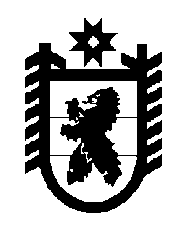 Российская Федерация Республика Карелия    УКАЗГЛАВЫ РЕСПУБЛИКИ КАРЕЛИЯО награждении государственными наградами Республики КарелияЗа вклад в развитие институтов гражданского общества в Республике Карелия наградить ПОЧЕТНОЙ ГРАМОТОЙ РЕСПУБЛИКИ КАРЕЛИЯВАСИЛЬЕВА Алексея Владимировича – внештатного советника Главы Республики Карелия по вопросам взаимодействия со средствами массовой информации, политическими партиями и общественными объединениями.За вклад в развитие физической культуры и спорта в Республике Карелия наградить ПОЧЕТНОЙ ГРАМОТОЙ РЕСПУБЛИКИ КАРЕЛИЯМАКАРОВА Василия Ивановича – инструктора по спорту акционерного общества «Запкареллес», Суоярвский муниципальный район.             Глава Республики Карелия                                                              А.О. Парфенчиковг. Петрозаводск21 декабря 2018 года№ 97